Протокол работы  жюри по итогам  школьного этапа Всероссийской олимпиады школьниковпо  Астрономии .Число участников  12   .Место проведения        МБОУ "Городковическая СШ"  .Дата  и время проведения   27.09.2018 г. 10:20-12:20Присутствовали:Председатель жюри: Корнеева Н.А.Члены жюри: Гременицкий В.В.,  Василенко Е.М.Повестка дня:Утверждение  результатов участников школьного этапа.Утверждение списка победителей и призеров школьного этапа. Слушали: Гременицкого В.В., Василенко Е.М.о результатах участников школьного этапа олимпиады.Постановили:Утвердить рейтинг участников школьного этапа. Олимпиады.Утвердить список победителей и призеров школьного этапа олимпиады 1. Результаты  школьного этапа Всероссийской олимпиады школьников по  Астрономии.Особые замечания жюри по итогам олимпиады: _______________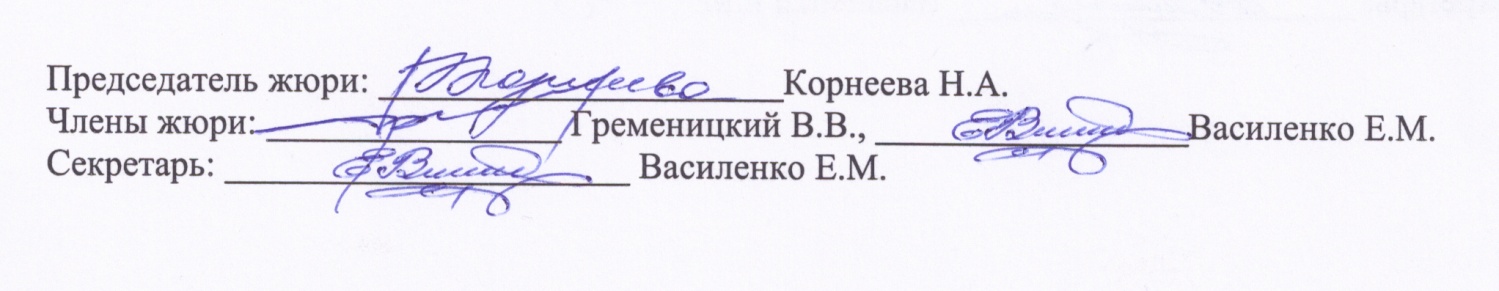 2.Список победителей и призеров школьного этапа  Всероссийской олимпиады школьников по Астрономии.№п/пФИОучастникаКлассОбщее количество баллов(мах. кол. баллов)СтатусучастникаолимпиадыФ.И.О. учителя1Морковин Михаил Андреевич519(32)победительГременицкий Владимир Вадимович2Калошина Ольга Александровна629(32)победительГременицкий Владимир Вадимович3Постельных Полина Аркадьевна623(32)призёрГременицкий Владимир Вадимович4Царёв Павел Андреевич614(32)участникГременицкий Владимир Вадимович5Семененко Иван Алексеевич65(32)участникГременицкий Владимир Вадимович6Парфинович Николай Эдуардович720 (32)победительГременицкий Владимир Вадимович7Сафронова Юлия Руслановна717(32)призёрГременицкий Владимир Вадимович8Ткачева Карина Александровна716 (32)участникГременицкий Владимир Вадимович9Беспалова Анастасия Васильевна77(32)участникГременицкий Владимир Вадимович10Голикова Варвара Дмитриевна75(32)участникГременицкий Владимир Вадимович11Судакова Анжелика Васильевна1028(48)победительГременицкий Владимир Вадимович12Парфинович Александр Эдуардович1126(48)победительГременицкий Владимир Вадимович№п/пФИОучастникаКлассОбщее количество баллов(мах.кол. баллов )Тип дипломаФ.И.О. учителя1Морковин Михаил Андреевич519(32)победительГременицкий Владимир Вадимович2Калошина Ольга Александровна629(32)победительГременицкий Владимир Вадимович3Парфинович Николай Эдуардович720 (32)победительГременицкий Владимир Вадимович4Судакова Анжелика Васильевна1028(48)победительГременицкий Владимир Вадимович5Парфинович Александр Эдуардович1126(48)победительГременицкий Владимир Вадимович6Постельных Полина Аркадьевна623(32)призёрГременицкий Владимир Вадимович7Сафронова Юлия Руслановна717(32)призёрГременицкий Владимир Вадимович